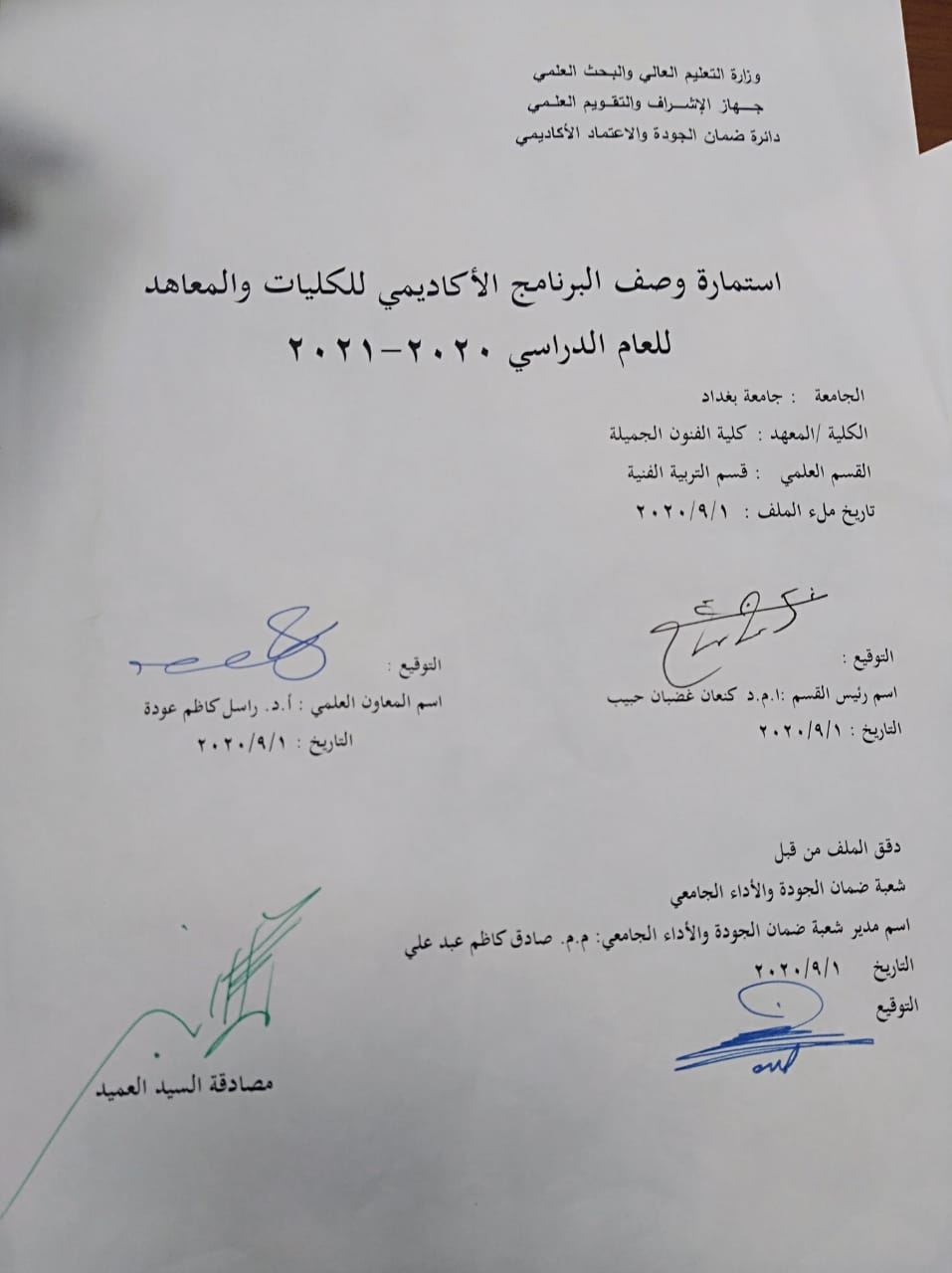 نموذج وصف البرنامج الأكاديميوصف البرنامج الأكاديمي وصف تصميم المنطق الرقمي 1وصف المقررحذف بعض المفردات وتطويرها بما يتناسب مع النماذج الموسيقية المستحدثة والمدخلات البشرية والمادية الطلب من المؤسسة التعليمية توفير الاجهزة والمستلزمات الساندة والاساسية لتحقيق التعليم والتعلم الافضل تحقيق التكامل المعرفي والمهاري من خلال اشراك الطلبة بالنشاطات الموسيقية مع الاقسام المناظرة خارج الكلية والاقسام ذات المدخلات المشتركة والمجاورة مراجعة أداء مؤسسات التعليم العالي ((مراجعة البرنامج الأكاديمي))يوفر وصف البرنامج الأكاديمي هذا  ايجازاً مقتضياً لأهم خصائص البرنامج ومخرجات التعلم المتوقعة من الطالب تحقيقها مبرهناً عما إذا كان قد حقق الاستفادة القصوى من الفرص المتاحة . ويصاحبه وصف لكل مقرر ضمن البرنامجالمؤسسة التعليميةالقسم الجامعي / المركز اسم البرنامج الأكاديمي اسم الشهادة النهائية النظام الدراسي  برنامج الاعتماد المعتمد  المؤثرات الخارجية الأخرى تاريخ إعداد الوصف أهداف البرنامج الأكاديميأهداف البرنامج الأكاديمي مخرجات التعلم المطلوبة وطرائق التعليم والتعلم والتقييمأ-الاهداف المعرفية أ1ب –الاهداف المهاراتية الخاصة بالبرنامجب 1      طرائق التعليم والتعلم      طرائق التقييم ج-الاهداف الوجدانية والقيمية ج1-        طرائق التعليم والتعلم    طرائق التقييم د -المهارات العامة والتأهيلية المنقولة (المهارات الأخرى المتعلقة بقابلية التوظيف والتطور الشخصي).د1-   د -المهارات العامة والتأهيلية المنقولة (المهارات الأخرى المتعلقة بقابلية التوظيف والتطور الشخصي).د1-   د -المهارات العامة والتأهيلية المنقولة (المهارات الأخرى المتعلقة بقابلية التوظيف والتطور الشخصي).د1-   د -المهارات العامة والتأهيلية المنقولة (المهارات الأخرى المتعلقة بقابلية التوظيف والتطور الشخصي).د1-   د -المهارات العامة والتأهيلية المنقولة (المهارات الأخرى المتعلقة بقابلية التوظيف والتطور الشخصي).د1-   بنية البرنامج بنية البرنامج بنية البرنامج بنية البرنامج الشهادات والساعات المعتمدةالمستوى / السنةالترميزاسم المقرر أو المساقالساعات والوحدات المعتمدةالشهادات والساعات المعتمدةالتخطيط للتطور الشخصيمعيار القبول (وضع الأنظمة المتعلقة بالالتحاق بالكلية أو المعهد)أهم مصادر المعلومات عن البرنامجمخطط مهارات المنهجمخطط مهارات المنهجمخطط مهارات المنهجمخطط مهارات المنهجمخطط مهارات المنهجمخطط مهارات المنهجمخطط مهارات المنهجمخطط مهارات المنهجمخطط مهارات المنهجمخطط مهارات المنهجمخطط مهارات المنهجمخطط مهارات المنهجمخطط مهارات المنهجمخطط مهارات المنهجمخطط مهارات المنهجمخطط مهارات المنهجمخطط مهارات المنهجمخطط مهارات المنهجمخطط مهارات المنهجمخطط مهارات المنهجمخطط مهارات المنهجمخطط مهارات المنهجمخطط مهارات المنهجيرجى وضع اشارة في المربعات المقابلة لمخرجات التعلم الفردية من البرنامج الخاضعة للتقييميرجى وضع اشارة في المربعات المقابلة لمخرجات التعلم الفردية من البرنامج الخاضعة للتقييميرجى وضع اشارة في المربعات المقابلة لمخرجات التعلم الفردية من البرنامج الخاضعة للتقييميرجى وضع اشارة في المربعات المقابلة لمخرجات التعلم الفردية من البرنامج الخاضعة للتقييميرجى وضع اشارة في المربعات المقابلة لمخرجات التعلم الفردية من البرنامج الخاضعة للتقييميرجى وضع اشارة في المربعات المقابلة لمخرجات التعلم الفردية من البرنامج الخاضعة للتقييميرجى وضع اشارة في المربعات المقابلة لمخرجات التعلم الفردية من البرنامج الخاضعة للتقييميرجى وضع اشارة في المربعات المقابلة لمخرجات التعلم الفردية من البرنامج الخاضعة للتقييميرجى وضع اشارة في المربعات المقابلة لمخرجات التعلم الفردية من البرنامج الخاضعة للتقييميرجى وضع اشارة في المربعات المقابلة لمخرجات التعلم الفردية من البرنامج الخاضعة للتقييميرجى وضع اشارة في المربعات المقابلة لمخرجات التعلم الفردية من البرنامج الخاضعة للتقييميرجى وضع اشارة في المربعات المقابلة لمخرجات التعلم الفردية من البرنامج الخاضعة للتقييميرجى وضع اشارة في المربعات المقابلة لمخرجات التعلم الفردية من البرنامج الخاضعة للتقييميرجى وضع اشارة في المربعات المقابلة لمخرجات التعلم الفردية من البرنامج الخاضعة للتقييميرجى وضع اشارة في المربعات المقابلة لمخرجات التعلم الفردية من البرنامج الخاضعة للتقييميرجى وضع اشارة في المربعات المقابلة لمخرجات التعلم الفردية من البرنامج الخاضعة للتقييميرجى وضع اشارة في المربعات المقابلة لمخرجات التعلم الفردية من البرنامج الخاضعة للتقييميرجى وضع اشارة في المربعات المقابلة لمخرجات التعلم الفردية من البرنامج الخاضعة للتقييميرجى وضع اشارة في المربعات المقابلة لمخرجات التعلم الفردية من البرنامج الخاضعة للتقييميرجى وضع اشارة في المربعات المقابلة لمخرجات التعلم الفردية من البرنامج الخاضعة للتقييميرجى وضع اشارة في المربعات المقابلة لمخرجات التعلم الفردية من البرنامج الخاضعة للتقييميرجى وضع اشارة في المربعات المقابلة لمخرجات التعلم الفردية من البرنامج الخاضعة للتقييميرجى وضع اشارة في المربعات المقابلة لمخرجات التعلم الفردية من البرنامج الخاضعة للتقييممخرجات التعلم المطلوبة من البرنامجمخرجات التعلم المطلوبة من البرنامجمخرجات التعلم المطلوبة من البرنامجمخرجات التعلم المطلوبة من البرنامجمخرجات التعلم المطلوبة من البرنامجمخرجات التعلم المطلوبة من البرنامجمخرجات التعلم المطلوبة من البرنامجمخرجات التعلم المطلوبة من البرنامجمخرجات التعلم المطلوبة من البرنامجمخرجات التعلم المطلوبة من البرنامجمخرجات التعلم المطلوبة من البرنامجمخرجات التعلم المطلوبة من البرنامجمخرجات التعلم المطلوبة من البرنامجمخرجات التعلم المطلوبة من البرنامجمخرجات التعلم المطلوبة من البرنامجمخرجات التعلم المطلوبة من البرنامجمخرجات التعلم المطلوبة من البرنامجمخرجات التعلم المطلوبة من البرنامجمخرجات التعلم المطلوبة من البرنامجمخرجات التعلم المطلوبة من البرنامجمخرجات التعلم المطلوبة من البرنامجمخرجات التعلم المطلوبة من البرنامجمخرجات التعلم المطلوبة من البرنامجالسنة / المستوىرمز المقرراسم المقررأساسيأم اختياريالمعرفة والفهمالمعرفة والفهمالمعرفة والفهمالمعرفة والفهمالمعرفة والفهمالمعرفة والفهمالمهارات الخاصة بالموضوعالمهارات الخاصة بالموضوعالمهارات الخاصة بالموضوعالمهارات الخاصة بالموضوعالمهارات الخاصة بالموضوعمهارات التفكيرمهارات التفكيرمهارات التفكيرمهارات التفكيرالمهارات العامة والمنقولة( أو) المهارات الأخرى المتعلقة بقابلية التوظيف والتطور الشخصيالمهارات العامة والمنقولة( أو) المهارات الأخرى المتعلقة بقابلية التوظيف والتطور الشخصيالمهارات العامة والمنقولة( أو) المهارات الأخرى المتعلقة بقابلية التوظيف والتطور الشخصيالمهارات العامة والمنقولة( أو) المهارات الأخرى المتعلقة بقابلية التوظيف والتطور الشخصيالسنة / المستوىرمز المقرراسم المقررأساسيأم اختياريأ1أ2أ3أ4أ5أ6ب1ب2ب3ب4ب5ج1ج2ج3ج4د1د2د3د4مراجعة أداء مؤسسات التعليم العالي ((مراجعة البرنامج الأكاديمي))يتضمن المقرر تقديم خبرات معرفية وتطبيقية في التذوق الموسيقي تؤسس وتدعم الذائقة الجمالية والثقافة الفنية لطلبة التربية الفنية وبما يسهم في بلورة الشخصية الفنية التي تشكل جزءا اساسيا من شخصية مدرس التربية الفنية التي يسعى القسم الى غرسها لدى الطلبة ضمن التكوين المهني لهم  خلال سنوات تنفيذ البرنامج الاكاديمي .المؤسسة التعليميةجامعة بغداد / كلية الفنون الجميلة القسم الجامعي / المركز قسم التربية الفنية اسم / رمز المقررالتذوق الموسيقي – الاستاذ الدكتور صالح احمد مهيديأشكال الحضور المتاحة   اليكتروني  + حضور للجزء التطبيقيالفصل / السنة  الفصل الاول والثاني /   2020 - 2021 عدد الساعات الدراسية ( الكلي )  90 ساعةتاريخ اعداد هذا الوصف 7/10/ 2020أهداف المقررأهداف المقررتدريب حاسة السمع وتنميه عملية ادراك عناصر الموسيقى ومكوناتها  لدى الطلبة 2- تدريب الطلبة على العادات السلوكيه السليمه للاصغاء الموسيقي 
3- نشر الوعى الموسيقى وتوسيع دائرة الخبره  الموسيقية لدى الطلبة4- اكتشاف  وتأهيل المواهب الموسيقيه ورعايتها5- مساعدة الطلبة على ادراك القيم الجمالية فى الموسيقى 6- المشاركه فى اداء الموسيقى واشاعة روح التعاون اثناء ممارسة الانشطة الموسيقية تدريب حاسة السمع وتنميه عملية ادراك عناصر الموسيقى ومكوناتها  لدى الطلبة 2- تدريب الطلبة على العادات السلوكيه السليمه للاصغاء الموسيقي 
3- نشر الوعى الموسيقى وتوسيع دائرة الخبره  الموسيقية لدى الطلبة4- اكتشاف  وتأهيل المواهب الموسيقيه ورعايتها5- مساعدة الطلبة على ادراك القيم الجمالية فى الموسيقى 6- المشاركه فى اداء الموسيقى واشاعة روح التعاون اثناء ممارسة الانشطة الموسيقية مخرجات المقرر وطرائق التعليم والتعلم والتقييمأ-الاهداف المعرفية : بعد الانتهاء من دراسة المقرر يستطيع الطالب ان:يعرّف المقصود بالتذوق الموسيقي باسلوب علمي يشرح مستويات التذوق الموسيقي على وفق المحتوى التعليمي يصف بخطوات متسلسلة الية حصول السمع الموسيقي بصورة صحيحة يصنّف الالات الموسيقية حسب طرائق اصدار الصوت عنها يحلل البناء الموسيقي على وفق القوالب الموسيقية  يميز بين الموسيقى العالمية والموسيقى العربية بحسب الالات الموسيقية ب –الاهداف المهاراتية: بعد الانتهاء من دراسة المقرر سيكون بمقدور الطالب ان : يؤدي السلم الموسيقي من خلال محاكاة آلة الاورغ المصاحبة للداءيؤدي من خلال التصفيق نماذج ايقاعية بسيطه  من خلال محاكاة اداء مدرس المادة يميز من خلال السمع بين الطبقات المختلفة للصوت الموسيقييستجيب من خلال محاكاة مدرس المادة الى نماذج لحنية لاناشيد مدرسية يحاكي الالة الموسيقية من خلال غناء ابيات ىشعرية مبسطة يميز من خلال السمع بين القوالب الموسيقية المختلفة     طرائق التعليم والتعلم التعلم بالعمل والاداء العملي ( التطبيق داخل القاعه الدراسية ) التعلم الالكتروني ( نتيجة جائحة كورونا )  استخدام المنصات الالكترونية – واتساب - تيليكرام     طرائق التقييم الفحص العملي من خلال المنصات الاكترونية الاختبارات التحريرية والشفاهية  والتقاريرج-الاهداف الوجدانية والقيمية بعد الانتهاء من اكتساب الخبرات التعليمية للمقرر الدراسي يكون بمقدور الطالب :تقبّل التعاطي مع الخبرات الموسيقيةالاستجابة وجدانيا للمؤثرات الموسيقية النغمية والايقاعية المشاركة في الاداء النغمي لمتطلبات الدرس بثقة ومسؤولية الاحساس بقيمة العمل الجماعي والمشاركة من خلال اداء متطلبات الدرس     طرائق التعليم والتعلم التعلم الالكتروني    طرائق التقييم  مقاييس الاتجاهات والميولد -المهارات العامة والتأهيلية المنقولة (المهارات الأخرى المتعلقة بقابلية التوظيف والتطور الشخصي).مهارة التفكير التحليلي والتفكير الناقد مهارة التنظيم والاداء الانفرادي بدقة عالية  مهارة تحمل المسؤولية ومواجهة الجمهوربنية المقرربنية المقرربنية المقرربنية المقرربنية المقرربنية المقررالاسبوعالساعاتمخرجات التعلم المطلوبةاسم الوحدة / المساق  أو الموضوع طريقة التعليمطريقة التقييم13التذكر والفهمفلسفة التذوق الموسيقيالمحاضرة الالكترونية التقارير23التمييزمستويات و خطوات  التذوق الموسيقيالمحاضرة الالكترونية التقارير33التفسير والتحليلعمليات التذوق ( الحس والاحساس الموسيقي )المحاضرة الالكترونية التقارير43التفسير والتحليلعمليات التذوق ( الادراك والاستجابة الجمالية )المحاضرة الالكترونية التقارير53الاستجابة الجماليةنشاط استماعي موسيقيالمناقشةالاتجاهات63التذكر والتمييزعناصر الموسيقىالمحاضرة الالكترونيةالاختبارات73الاداء العمليتدريبات على عناصر الموسيقىعبر المنصة الفحص العملي83التصنيف والتمييزالالات الموسيقية  الوترية - الهوائيةعروض الفديوالاختبارات93الاستجابة الجماليةنشاط استماعيالمناقشةالاتجاهات103التصنيف والتمييزالالات الموسيقية  الايقاعية -  الاليكترونيةعروض الفديوالاختبارات113التقبل والحس الموسيقينشاط استماعيالمناقشةالاتجاهات123التحليل والتمييزالقوالب الموسيقية والغنائية العالميةالمحاضرة الالكترونيةالاختبارات133التحليل والتمييزالقوالب الموسيقية والغنائية  العربيةالمحاضرة الالكترونيةالاختبارات143التقبل والاستجابة الجماليةنشاط استماعيالمناقشةالميول والاتجاهات153المشاركة والاداء العمليتدريب عملي لتمييز القوالب الموسيقيةالمنصةالفحص العمليالبنية التحتية البنية التحتية الكتب المقررة المطلوبةكتاب الاسس التعليمية للتذوق الموسيقيالمراجع الرئيسية (المصادر)كتاب الاسس التعليمية للتذوق الموسيقي ا- الكتب والمراجع التي يوصى بها (المجلات العلمية , ....)---------------------ب- المراجع الالكترونية , مواقع الانترنت,.....فديوات تعليمية –أ.د. صالح الفهداوي - التذوق الموسيقي- الصف الثالث –قسم التربية الفنية – الجزء الاولhttps://youtu.be/DdQk5JAEAqcأ.د. صالح الفهداوي - التذوق الموسيقي- الصف الثالث –قسم التربية الفنية – الجزء الثانيhttps://youtu.be/5ElY5SAqqJsأ.د. صالح الفهداوي - التذوق الموسيقي- الصف الثالث –قسم التربية الفنية – الجزء الثالثhttps://youtu.be/j36IDyvnNt8أ.د. صالح الفهداوي - التذوق الموسيقي- الصف الثالث –قسم التربية الفنية – الجزء الرابع12- خطة تطوير المقرر الدراسي 